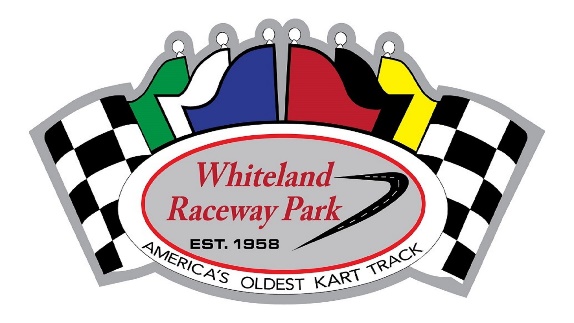 Race Day Format8-10 Minute practice session 8 lap heat races 10 lap Kid kart novice / kid kart race15 lap Junior class races 20 lap Adult class races 15 lap Master class races  Racers will pill draw for their starting position in their heat race. We will start a max of 10 karts per heat race, you will be placed into your main by your finishing position in your heat race.** Heat race winners starting position for the A-Main will revert back to your fastest lap in your heat race if there is more than one heat race for your class. 2020 WRP Race Format BreakdownHeat #1 LineupB-Main LineupLowest DrawDraw 4Heat #1 P7Heat #2 P7Draw 7Draw 10Heat #3 P7Heat #1 P8Draw 13Draw 16Heat #2 P8Heat #3 P8Draw 19Draw 22Heat #1 P9Heat #2 P9Draw 25Draw 28Heat #3 P9Heat #1 P10Heat #2 P10Heat #3 P10Heat #2 LineupDraw 2Draw 5A-Main LineupDraw 8Draw 11Heat Winner **Heat Winner **Draw 14Draw 17Heat Winner **Heat #1 P2Draw 20Draw 23Heat #2 P2Heat #3 P2Draw 26Draw 29Heat #1 P3Heat #2 P3Heat #3 P3Heat #1 P4Heat #3 LineupHeat #2 P4Heat #3 P4Draw 3Draw 6Heat #1 P5Heat #2 P5Draw 9Draw 12Heat #3 P5Heat #1 P6Draw 15Draw 18Heat #2 P6Heat #3 P6Draw 21Draw 24B-Main P1B-Main P2Draw 27Highest DrawB-Main P3B-Main P4B-Main P5B-Main P6